Список работников аппарата
Новосибирской областной организации Профессионального союза работников народного образования и науки Российской ФедерацииОтдел бухгалтерского учетаПравовой отделОтдел по охране трудаОтдел по организационно-массовой работе и связис первичными профсоюзными организациямиОтдел по социально-экономическим вопросамОбщий отдел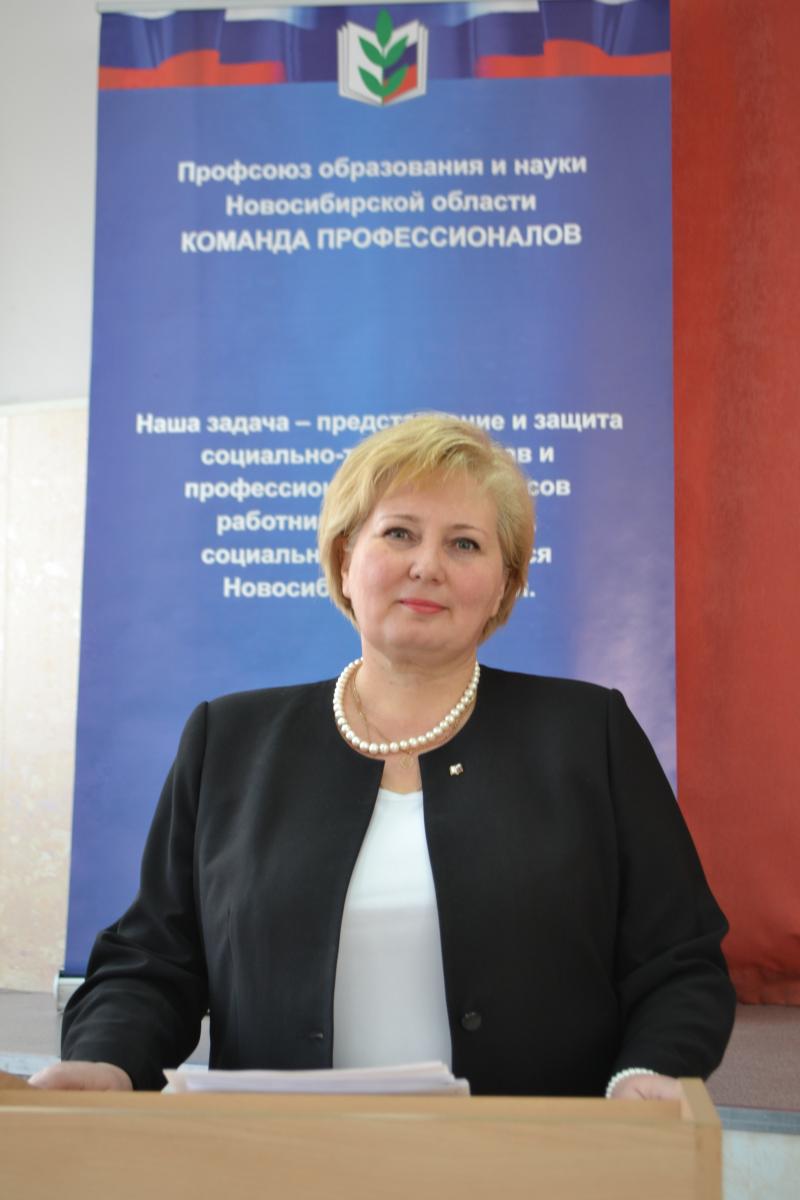   ДолжностьФИОТел., e-mail№ каб. Председатель             СУТЯГИНА
Светлана Геннадьевна221-36-9276Главный бухгалтерГАЛЯНСКАЯ
Светлана
Витальевна221-39-77
svgal@nios.ru77Бухгалтер-ревизорВАСИЛЬЕВА
Юлия Николаевна221-39-77
unvasileva@nios.ru77Главный правовой инспектор ЖУКОВА
Ирина Александровна221-05-71
iazhukova2017@mail.ru 94Главный технический инспектор трудаКАРПАТОВСКАЯ
Татьяна Леонидовна221-39-62krp0@mail.ru93Заведующая отделом    КАЕШКИНА
Гульсина Гусмановна221-05-71gulsina.kaeshkina@yandex.ru94Заведующая отделомПОЛЕЩУК
Татьяна Юрьевна221-45-93
tpoleschuk@yandex.ru92Заведующая отделомМАКТЕСЬЯН
Лариса Николаевна221-36-92
lnmaktesyan@nios.ru76Специалист по
информационной работеАБРОСИМОВА
Дина Павловна221-39-62  di.abrosimova@yandex.ru93